England Squash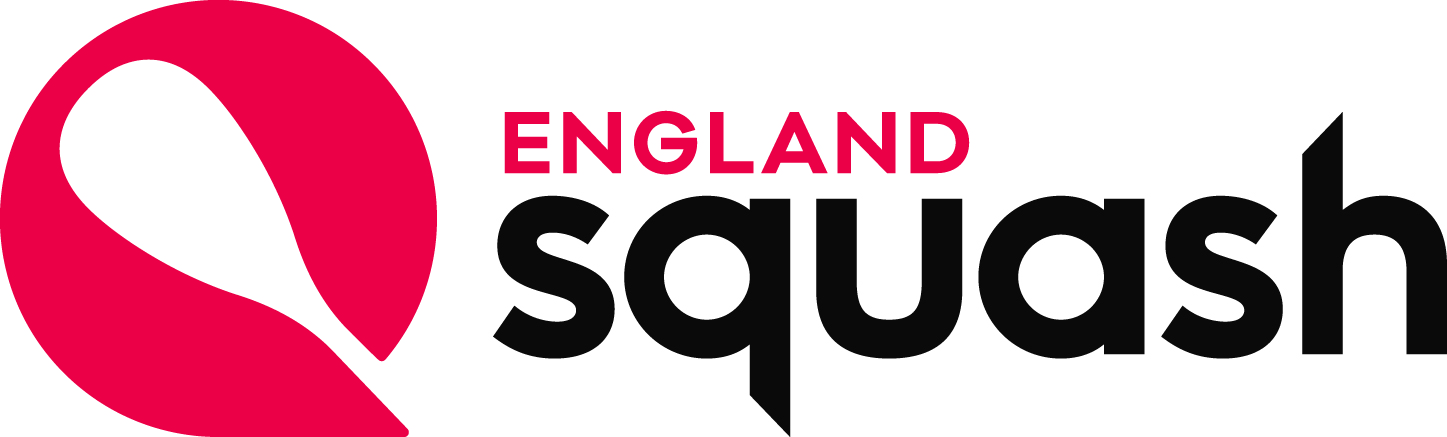 Proposed Premier Squash League teamSeason 2017/182. Selection CriteriaPlease provide supporting evidence for each section.4.   Initial BudgetPOTENTIAL ESTIMATED ANNUAL EXPENDITURE: We agree to the objectives and the selection process set out above; We agree to and shall comply with the application and selection process set out above;To the best of our knowledge and belief all information which we have provided in this application form and/or business plan and/or any attachments or appendices is correct;We understand and accept that any false information given or any relevant information withheld may result in a team being withdrawn;We agree that if granted a team, will sign a PSL Agreement setting out the team’s and England Squash’s obligations.We are aware of, and agree to pay, the entry fee of £450 into the league per season.Signature:		Signed by:      		Date:	              For and on behalf of Applicant1. Association Contact Details1. Association Contact DetailsName of organisation making application Name of contactPosition in organisationEmail address Phone numberAddressAlternative contact information or personnelPlease provide an organisation chart & key personnel who would be involvedWhat relationship does your local County Association have with this application and your organisation generally?Are your Local/City authorities supportive of squash?How would you rate the popularity of squash as a sport within your Town/City/University?  What is your best estimate of ticket sales for home matchesDo you have a community squash ‘legacy plan’ Please provide an indication of how you would market your matchesMajor squash and/or other sporting events previously organised by you within the last 3 years?3.   Venue InformationPlease provide supporting evidence for each section.3.   Venue InformationPlease provide supporting evidence for each section.Proposed venue for home matches and security of tenure.What is the LUKS Lighting level of courts to be usedSeating Capacity (permanent)Intended additional seating capacity (temporary)What rooms (with sizes) are available within the Arena for media, VIPs, hospitality etc.What other relevant facilities are there at the Arena? In the event of overnight stays being required for officials or players, what range of hotel accommodation is available in the vicinity? How will you ensure that spectator experience and entertainment is a priority for the match night experience?Does the venue have;Does the venue have;Does the venue have;Does the venue have;Equipment/facilityYesNoCommentsAccess to sports presentation lightingSprung and unsealed wooden court floorsWarm up / practice courts availableChanging rooms and other athlete/officials facilitiesAll glass courtGlass back courts (and how many)
NB. This is a minimum requirement of league entryAudio provision (speakers, microphone etc.)For spectatorsFor spectatorsFor spectatorsFor spectatorsHot and cold food availableBar areaIs parking available (if yes, how much)TOTAL ESTIMATED ANNUAL INCOME:  TOTAL ESTIMATED ANNUAL INCOME:  TOTAL ESTIMATED ANNUAL INCOME:  TOTAL ESTIMATED ANNUAL INCOME:  AreaNoteBudgetYour CommentYour CommentYour CommentYour CommentTicket SalesSponsorsLocal, or regional government supportMatch day food & beverage, commercial  sales and advertisingMerchandiseOther AreaNoteBudgetCosts for ConsiderationArena – rental, staffing, utilities (electricity etc), venue staff / securityMatch Day Workforce including match day announcer, arena squad, volunteer stewards and medical services etc.Player feesPromotion & MarketingMedia SupportHospitality & Catering including event workforceAdministrationOther 5.  Other Supporting Information